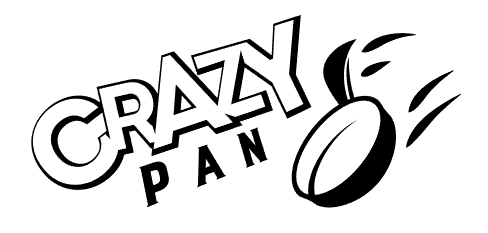 РУКОВОДСТВО ПОЛЬЗОВАТЕЛЯПИЛА ДЛЯ МЯСАМОДЕЛИ: CP-BS1200SS, CP-BS1650SS, CP-BS2100SSCP-BS1650PT, CP-BS1650AL, CP-BS1650AL+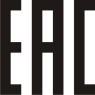 ВВЕДЕНИЕСпасибо, что приобрели профессиональное оборудование нашей торговой марки. Прежде чем Вы приступите к работе с ним, обязательно ознакомьтесь с настоящим руководством и сохраните его на весь срок эксплуатации изделия.Помните, что, выполняя все указания, изложенные в настоящем руководстве, Вы продлите срок эксплуатации оборудования и избежите возможного травмирования рабочего персонала.Мы надеемся, что наши рекомендации максимально облегчат Вам работу с оборудованием.НАЗНАЧЕНИЕДанное оборудование предназначено для использования на предприятиях общественного питания и применяется для разрезания и нарезки свежего и мороженного мяса, костей и других пищевых продуктов.ПОДГОТОВКА К ЭКСПЛУАТАЦИИПеред первым использованием изделия удалите с его поверхности все упаковочные материалы, защитные уплотнители, пластиковые пакеты и т.п.Перед подключением убедитесь, что напряжение питания соответствует рабочему напряжению оборудования. Допустимый предел отклонения напряжения питания составляет ±10%.Перед распиливанием продуктов не забудьте протереть рабочую поверхность стола пилы влажной салфеткой. ВНИМАНИЕ! ЗАПРЕЩАЕТСЯ использовать оборудование, если:-  поврежден кабель питания;-  оборудование падало, имеет внешние повреждения или не функционирует.ВАЖНО:Если оборудование не используется или предстоит его очистка – обязательно отключите его от сети питания!ТЕХНИКА БЕЗОПАСНОСТИ4.1. Перед использованием оборудования убедитесь, что на нем и на его рабочем столе отсутствуют посторонние предметы (инструменты, ветошь и т.п.), а также, чтобы рабочая зона вокруг пилы не имела посторонних предметов и других возможных препятствий. 4.2. Прекратите эксплуатацию прибора при возникновении каких-либо нарушений в его работе.  При возникновении вибраций или подозрительных шумов, немедленно выключите устройство. Запрещается использования оборудования до выяснения причин возникновения неполадок и их устранения.4.3. Персонал, допущенный до работы с пилой должен пройти инструктаж по технике безопасности.ВАЖНО:Все детали рабочей одежды должны быть хорошо запахнуты и подобраны. ЗАПРЕЩЕНО работать в расстёгнутой одежде, со свисающими деталями одежды, рукавами и т.п., а также в тряпичных перчатках!4.4. Производитель не несет ответственности за ущерб, причиненный в результате использования оборудования ненадлежащим образом или в иных целях, не описанных в данном руководстве, несоблюдения описанных в нем инструкций, при несанкционированном ремонте или внесения изменений в конструкцию оборудования.4.5. При использовании оборудования, рекомендуется оснастить рабочий персонал специальными защитными кольчужными перчатками. 4.6. Все работы, требующие наличия соответствующей технической компетенции или специальных навыков (установка, электромонтаж и т.п.), должны выполняться исключительно сертифицированным персоналом, обладающим опытом и квалификацией в данной области.ЗАПРЕЩЕНО выполнять какие-либо операции по чистке, техобслуживанию и ремонту оборудования при подключенном электрическом питании!4.7. Необходимо совершать очистку оборудования каждый раз по завершению его использования или по мере необходимости, а также в зависимости от типа обрабатываемых пищевых продуктов. Тщательно очищайте все части оборудования (включая прилегающие участки), которые могут прямым или косвенным образом контактировать с пищевыми продуктами. Это необходимо делать для соблюдения условий безопасности, гигиены и санитарных норм.БЕЗОПАСНОСТЬ ПРИ ПОДКЛЮЧЕНИИперед подключением убедитесь, что:-  напряжение питания сети соответствует требуемому значению;-  розетка питания по мощности рассчитана на подключение соответствующего оборудования;ТЕХНИЧЕСКИЕ ХАРАКТЕРИСТИКИ ЭКСПЛУАТАЦИЯ7.1. Установите оборудование на плоскую, ровную, горизонтальную поверхность. Убедитесь, что оно надежно установлено и не шатается.7.2. Проверьте все узлы и убедитесь, что полотно надежно установлено.7.3. Подсоедините пилу к сети питания.7.4. Отрегулируйте положение регулятора ширины реза согласно требуемым размерам.7.5. Поместите продукт на рабочий стол, прислоните его к регулятору ширины реза.7.6. Включите питание.7.7. Удерживая продукт, чтобы он упирался в регулятор ширины реза, плавно нажимайте на прижим для распиливания.ВНИМАНИЕ!Во время распиливания необходимо соблюдать максимальную осторожность, левая рука должна находиться на ручке прижима для продукта, а правая (которая направляет продукт) – на расстоянии от полотна самой пилы.ВАЖНО!Оборудование не должно работать без нагрузки, необходимо его выключать сразу после окончания работы.ВАЖНО!Периодически проверяйте натяжение полотна. При необходимости подтяните его с помощью регулировочной ручки, но не перетягивайте!7.8. Завершив работу, нажмите кнопку выключения питания и обесточьте оборудование. ДЕМОНТАЖ И УСТАНОВКА РЕЖУЩЕГО ПОЛОТНА 1. Извлеките вилку из розетки электропитания.2. Открутите ручки и снимите/раскройте кожух корпуса пилы.3. Поверните регулировочную ручку против часовой стрелки, чтобы полностью ослабить натяжение полотна пилы.4. Снимите полотно и замените его на новое.5. При помощи регулировочной ручки натяните новое полотно.6. Убедитесь, что полотно хорошо отцентрировано и расположено параллельноотносительно направляющих.7. Закройте кожух.УХОД И ОБСЛУЖИВАНИЕВАЖНО: при обслуживании оборудования следует руководствоваться положениями о системе технического обслуживания и ремонте торгово-технологического оборудования, выпущенными в приказе министерства торговли от 3 октября 1980 г. n 264.ВАЖНО: запрещается выполнять техническое обслуживание оборудования с включенным электропитанием. ВАЖНО: строго запрещена чистка корпуса оборудования под струей воды или с погружением в воду. ВАЖНО: запрещается очищать рабочие поверхности с помощью абразивных или агрессивных химических средств.  ВАЖНО: если оборудование долго не использовалась, перед повторным включением обязательно удалите всю пыль и грязь с его поверхности.  ПЕРЕМЕЩЕНИЕ И ХРАНЕНИЕ Изделие следует перемещать с осторожностью, избегая его падения и ударов. Изделие в упаковке запрещается хранить на открытом воздухе в течение долгого времени, его следует поместить на хорошо проветриваемый склад, запрещается переворачивать. При хранении на временном складе необходимо предусмотреть меры по защите от дождя. МодельCP-BS1200SSCP-BS1650SSCP-BS2100SSНапряжение, В220220220Мощность, кВт0,651,11,5Длина полотна, мм120016502100Размер стола, мм490x330425x555525x620Макс. высота и ширина реза, мм190x90220x150290x190Скорость полотна, м/с 151515Материал корпусанерж. сталь 201нерж. сталь 201нерж. сталь 201МодельCP-BS1650PTCP-BS1650ALCP-BS1650AL+Напряжение, В220220220Мощность, кВт1,10,851,1Длина полотна, мм165016501650Размер стола, мм500x400380x365 520x370Макс. высота и ширина реза, мм225x192210x180290x190Скорость полотна, м/с 151515Материал корпусакрашеная стальалюминийалюминий